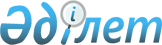 2020-2022 жылдарға арналған Басықара ауылдық округінің бюджеті туралыҚызылорда облысы Қазалы аудандық мәслихатының 2019 жылғы 26 желтоқсандағы № 357 шешімі. Қызылорда облысының Әділет департаментінде 2019 жылғы 30 желтоқсанда № 7096 болып тіркелді.
      "Қазақстан Республикасының Бюджет кодексі" Қазақстан Республикасының 2008 жылғы 4 желтоқсандағы кодексінің 75-бабының 2-тармағына, "Қазақстан Республикасындағы жергілікті мемлекеттік басқару және өзін-өзі басқару туралы" Қазақстан Республикасының 2001 жылғы 23 қаңтардағы Заңының 6-бабының 2-7-тармағына сәйкес Қазалы аудандық мәслихаты ШЕШІМ ҚАБЫЛДАДЫ:
      1. 2020-2022 жылдарға арналған Басықара ауылдық округінің бюджеті тиісінше 1, 2, 3 - қосымшаларға сәйкес, оның ішінде 2020 жылға мынадай көлемдерде бекітілсін:
      1) кірістер – 113154 мың теңге, оның ішінде:
      салықтық түсімдер – 1852 мың теңге;
      трансферттер түсімдері – 111302 мың теңге;
      2) шығындар – 113318 мың теңге;
      3) таза бюджеттік кредиттеу – 0;
      бюджеттік кредиттер – 0;
      бюджеттік кредиттерді өтеу – 0;
      4) қаржы активтерімен операциялар бойынша сальдо – 0;
      қаржы активтерін сатып алу – 0;
      мемлекеттің қаржы активтерін сатудан түсетін түсімдер – 0;
      5) бюджет тапшылығы (профициті) – -164 мың теңге;
      6) бюджет тапшылығын қаржыландыру (профицитін пайдалану) – 164 мың теңге.
      Ескерту. 1-тармақ жаңа редакцияда - Қызылорда облысы Қазалы аудандық мәслихатының 07.12.2020 № 517 шешімімен (01.01.2020 жылдан бастап қолданысқа енгізіледі).


      2. 2020 жылға арналған аудандық бюджетте ауылдық округ бюджетіне төмендегідей ағымдағы нысаналы трансферттердің қаралғаны ескерілсін:
      1) әкім аппараты қызметін қамтамасыз ету шығындарына 893 мың теңге;
      2) білім беру 2887 мың теңге;
      3) абаттандыруға, жарықтандыруға 4872 мың теңге.
      3) алынып тасталды – Қызылорда облысы Қазалы аудандық мәслихатының 18.05.2019 № 416 (01.01.2020 бастап қолданысқа енгізіледі).

      Ескерту. 2-тармаққа өзгерістер енгізілді - Қызылорда облысы Қазалы аудандық мәслихатының 06.03.2020 № 386; 18.05.2020 № 416; 24.08.2020 № 460 ; 28.10.2020 № 493 (01.01.2020 жылдан бастап қолданысқа енгізіледі) шешімдерімен.


      3. 2020 жылға арналған аудандық бюджетте ауылдық округ бюджетіне республикалық бюджет қаражаты есебінен төмендегідей ағымдағы нысаналы трансферттердің қаралғаны ескерілсін:
      1) білім беру 3933 мың теңге;
      2) мәдениет саласы 1457 мың теңге.
      Ескерту. 3-тармаққа өзгерістер енгізілді - Қызылорда облысы Қазалы аудандық мәслихатының 06.03.2020 № 386; 18.05.2020 № 416; 24.08.2020 № 460; 07.12.2020 № 517 (01.01.2020 жылдан бастап қолданысқа енгізіледі) шешімдерімен.


      4. Осы шешім 2020 жылғы 1 қаңтардан бастап қолданысқа енгізіледі және ресми жариялауға жатады.  2020 жылға арналған Басықара ауылдық округінің бюджеті
      Ескерту. 1-қосымша жаңа редакцияда - Қызылорда облысы Қазалы аудандық мәслихатының 07.12.2020 № 517 шешімімен (01.01.2020 жылдан бастап қолданысқа енгізіледі). 2021 жылға арналған Басықара ауылдық округінің бюджеті 2022 жылға арналған Басықара ауылдық округінің бюджеті
					© 2012. Қазақстан Республикасы Әділет министрлігінің «Қазақстан Республикасының Заңнама және құқықтық ақпарат институты» ШЖҚ РМК
				
      Қазалы аудандық мәслихатыныңкезектен тыс LII сессиясының төрағасы

Ғ. ӘЛІШ

      Қазалы аудандық мәслихат хатшысы 

К. НАЗЫМБЕКОВ
Қазалы аудандық мәслихатының
2019 жылғы 26 желтоқсандағы
№ 357 шешіміне 1-қосымша
Санаты
Санаты
Санаты
Санаты
Сомасы, мың теңге
Сыныбы
Сыныбы
Сыныбы
Сомасы, мың теңге
Кіші сыныбы
Кіші сыныбы
Сомасы, мың теңге
Атауы
Сомасы, мың теңге
1. Кірістер
113154
1
Салықтық түсімдер
1852
01
Табыс салығы
110
2
Жеке табыс салығы
110
04
Меншiкке салынатын салықтар
1742
1
Мүлiкке салынатын салықтар
14
3
Жер салығы
45
4
Көлiк құралдарына салынатын салық
1683
4
Трансферттердің түсімдері
111302
02
Мемлекеттiк басқарудың жоғары тұрған органдарынан түсетiн трансферттер
111302
3
Аудандардың (облыстық маңызы бар қаланың) бюджетінен трансферттер
111302
Функционалдық топ
Функционалдық топ
Функционалдық топ
Функционалдық топ
Бюджеттік бағдарламалардың әкiмшiсi
Бюджеттік бағдарламалардың әкiмшiсi
Бюджеттік бағдарламалардың әкiмшiсi
Бағдарлама
Бағдарлама
Атауы
2. Шығындар
113318
1
Жалпы сипаттағы мемлекеттiк қызметтер
37401
124
Аудандық маңызы бар қала, ауыл, кент, ауылдық округ әкімінің аппараты
37401
001
Аудандық маңызы бар қала, ауыл, кент, ауылдық округ әкімінің қызметін қамтамасыз ету жөніндегі қызметтер
37084
022
Мемлекеттік органның күрделі шығыстары
317
4
Бiлiм беру
52734
124
Аудандық маңызы бар қала, ауыл, кент, ауылдық округ әкімінің аппараты
52734
041
Мектепке дейінгі білім беру ұйымдарында мемлекеттік білім беру тапсырысын іске асыруға
52734
7
Тұрғын үй-коммуналдық шаруашылық
7497
124
Аудандық маңызы бар қала, ауыл, кент, ауылдық округ әкімінің аппараты
7497
008
Елді мекендердегі көшелерді жарықтандыру
3560
009
Елді мекендердің санитариясын қамтамасыз ету
447
011
Елді мекендерді абаттандыру мен көгалдандыру
3490
8
Мәдениет, спорт, туризм және ақпараттық кеңістiк
15686
124
Аудандық маңызы бар қала, ауыл, кент, ауылдық округ әкімінің аппараты
15686
006
Жергілікті деңгейде мәдени-демалыс жұмысын қолдау
15686
3. Таза бюджеттік кредиттеу
0
Бюджеттік кредиттер
0
Бюджеттік кредиттерді өтеу
0
4. Қаржы активтерімен операциялар бойынша сальдо
0
Қаржы активтерін сатып алу
0
Мемлекеттің қаржы активтерін сатудан түсетін түсімдер
0
5. Бюджет тапшылығы (профициті)
-164
6.Бюджет тапшылығын қаржыландыру (профицитін пайдалану)
164
8
Бюджет қаражатының пайдаланылатын қалдықтары
164
01
Бюджет қаражаты қалдықтары
164
1
Бюджет қаражатының бос қалдықтары
164Қазалы аудандық мәслихатының
2019 жылғы 26 желтоқсаны
№ 357 шешіміне 2-қосымша
Санаты
Санаты
Санаты
Санаты
Сомасы, мың теңге
Сыныбы
Сыныбы
Сыныбы
Сомасы, мың теңге
Кіші сыныбы
Кіші сыныбы
Сомасы, мың теңге
Атауы
Сомасы, мың теңге
1. Кірістер
104668
1
Салықтық түсімдер
1829
04
Меншiкке салынатын салықтар
1829
1
Мүлiкке салынатын салықтар
15
3
Жер салығы
47
4
Көлiк құралдарына салынатын салық
1767
4
Трансферттердің түсімдері
102839
02
Мемлекеттiк басқарудың жоғары тұрған органдарынан түсетiн трансферттер
102839
3
Аудандардың (облыстық маңызы бар қаланың) бюджетінен трансферттер
102839
Функционалдық топ
Функционалдық топ
Функционалдық топ
Функционалдық топ
Бюджеттік бағдарламалардың әкiмшiсi
Бюджеттік бағдарламалардың әкiмшiсi
Бюджеттік бағдарламалардың әкiмшiсi
Бағдарлама
Бағдарлама
Атауы
2. Шығындар
104668
1
Жалпы сипаттағы мемлекеттiк қызметтер
34407
124
Аудандық маңызы бар қала, ауыл, кент, ауылдық округ әкімінің аппараты
34407
001
Аудандық маңызы бар қала, ауыл, кент, ауылдық округ әкімінің қызметін қамтамасыз ету жөніндегі қызметтер
34407
4
Бiлiм беру
48926
124
Аудандық маңызы бар қала, ауыл, кент, ауылдық округ әкімінің аппараты
48926
041
Мектепке дейінгі білім беру ұйымдарында мемлекеттік білім беру тапсырысын іске асыруға
48926
7
Тұрғын үй-коммуналдық шаруашылық
6395
124
Аудандық маңызы бар қала, ауыл, кент, ауылдық округ әкімінің аппараты
6395
008
Елді мекендердегі көшелерді жарықтандыру
3738
009
Елді мекендердің санитариясын қамтамасыз ету
525
011
Елді мекендерді абаттандыру мен көгалдандыру
2132
8
Мәдениет, спорт, туризм және ақпараттық кеңістiк
14940
124
Аудандық маңызы бар қала, ауыл, кент, ауылдық округ әкімінің аппараты
14940
006
Жергілікті деңгейде мәдени-демалыс жұмысын қолдау
14940
3. Таза бюджеттік кредиттеу
0
Бюджеттік кредиттер
0
Бюджеттік кредиттерді өтеу
0
4. Қаржы активтері мен операциялар бойынша сальдо
0
Қаржы активтерін сатып алу
0
Мемлекеттің қаржы активтерін сатудан түсетін түсімдер
0
5. Бюджет тапшылығы (профициті)
0
6. Бюджет тапшылығын қаржыландыру (профицитін пайдалану)
0Қазалы аудандық мәслихатының
2019 жылғы 26 желтоқсаны
№ 357 шешіміне 3-қосымша
Санаты
Санаты
Санаты
Санаты
Сомасы, мың теңге
Сыныбы
Сыныбы
Сыныбы
Сомасы, мың теңге
Кіші сыныбы
Кіші сыныбы
Сомасы, мың теңге
Атауы
Сомасы, мың теңге
1. Кірістер
108855
1
Салықтық түсімдер
1902
04
Меншiкке салынатын салықтар
1902
1
Мүлiкке салынатын салықтар
15
3
Жер салығы
49
4
Көлiк құралдарына салынатын салық
1838
4
Трансферттердің түсімдері
106953
02
Мемлекеттiк басқарудың жоғары тұрған органдарынан түсетiн трансферттер
106953
3
Аудандардың (облыстық маңызы бар қаланың) бюджетінен трансферттер
106953
Функционалдық топ
Функционалдық топ
Функционалдық топ
Функционалдық топ
Бюджеттік бағдарламалардың әкiмшiсi
Бюджеттік бағдарламалардың әкiмшiсi
Бюджеттік бағдарламалардың әкiмшiсi
Бағдарлама
Бағдарлама
Атауы
2. Шығындар
108855
1
Жалпы сипаттағы мемлекеттiк қызметтер
35783
124
Аудандық маңызы бар қала, ауыл, кент, ауылдық округ әкімінің аппараты
35783
001
Аудандық маңызы бар қала, ауыл, кент, ауылдық округ әкімінің қызметін қамтамасыз ету жөніндегі қызметтер
35783
4
Бiлiм беру
50883
124
Аудандық маңызы бар қала, ауыл, кент, ауылдық округ әкімінің аппараты
50883
041
Мектепке дейінгі білім беру ұйымдарында мемлекеттік білім беру тапсырысын іске асыруға
50883
7
Тұрғын үй-коммуналдық шаруашылық
6651
124
Аудандық маңызы бар қала, ауыл, кент, ауылдық округ әкімінің аппараты
6651
008
Елді мекендердегі көшелерді жарықтандыру
3888
009
Елді мекендердің санитариясын қамтамасыз ету
546
011
Елді мекендерді абаттандыру мен көгалдандыру
2217
8
Мәдениет, спорт, туризм және ақпараттық кеңістiк
15538
124
Аудандық маңызы бар қала, ауыл, кент, ауылдық округ әкімінің аппараты
15538
006
Жергілікті деңгейде мәдени-демалыс жұмысын қолдау
15538
3. Таза бюджеттік кредиттеу
0
Бюджеттік кредиттер
0
Бюджеттік кредиттерді өтеу
0
4. Қаржы активтері мен операциялар бойынша сальдо
0
Қаржы активтерін сатып алу
0
Мемлекеттің қаржы активтерін сатудан түсетін түсімдер
0
5. Бюджет тапшылығы (профициті)
0
6. Бюджет тапшылығын қаржыландыру (профицитін пайдалану)
0